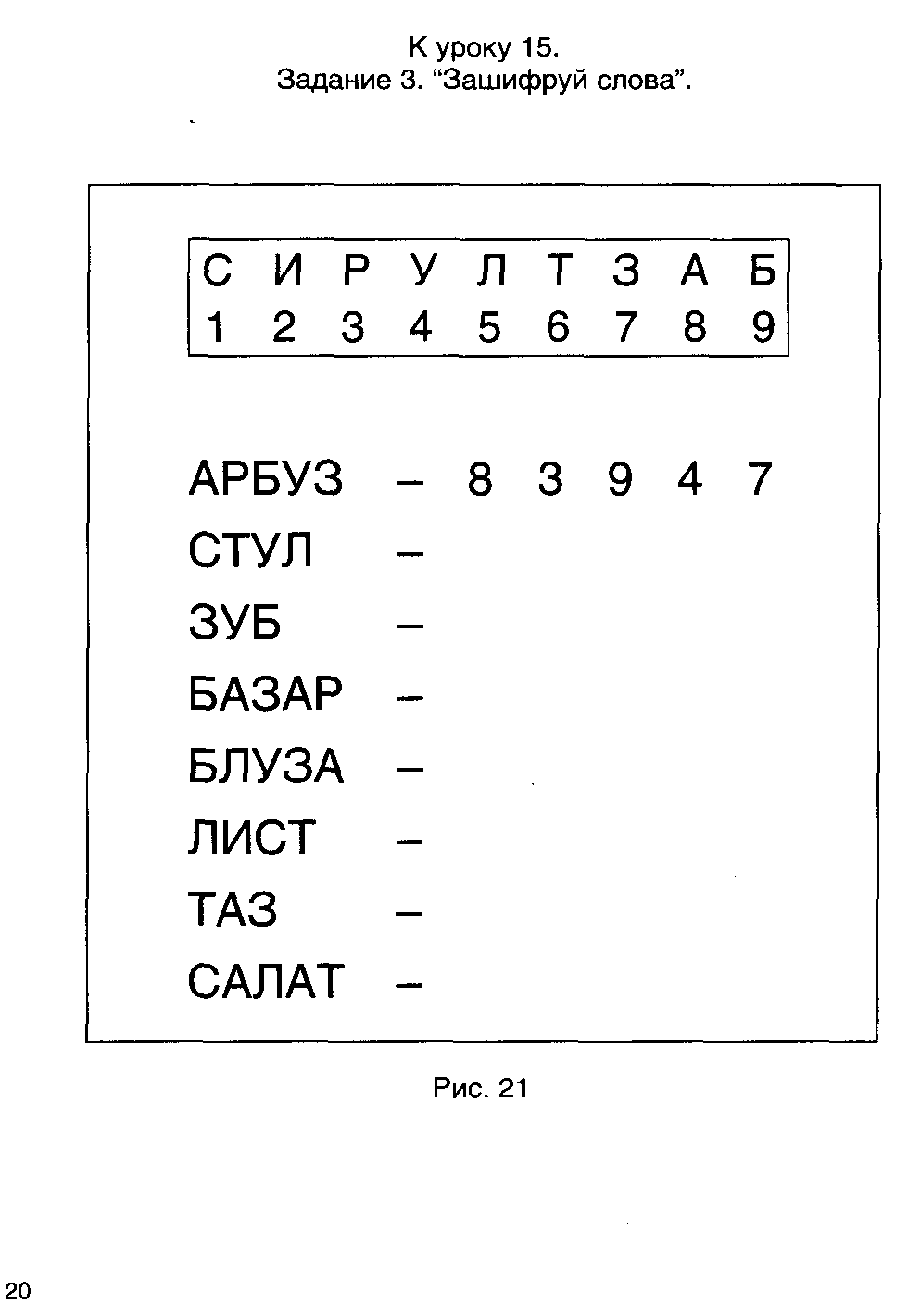 В каждой строчке найди пропущенные числа3 ,  10,   5 ,  12 , __ , 14 ,  9 , 167 ,  14 ,  6  , 12 ,  4  , 8 , ___ , 624 ,  32 ,  16,   24,   12, __,   10,   182,  5,  4,  10,  6,  15,  ___,  20,  10,  2515,   8,   16,  ____,   18,   11,  22,  154,   9,   16,  ___,  36,   49Напиши общее слово, для которого подходят следующие определенияМузыкальный, столярный, медицинский - ______________Бритвенный, балетный, токарный - _______________________Речной, сахарный, кварцевый - ____________________________Кварцевые, механические, электронные - _________________Зрительный, читальный, концертный - __________________